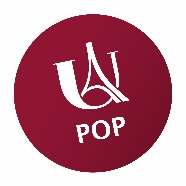 Fiche pratique : Aide saisie à la convention de stage PStageInformation needed to fill my internship agreementVotre identitéNom et Prénom : Numéro étudiant : Courriel :                                            Portable :  Niveau d’études :  L1      L2      L3      M1      M2      1ère année DUT      2ème année DUT 1ère année EIDD      2ème année EIDD      3ère année EIDDFilière / diplôme prepare : Your identityFirst and Family Name: Student’s number: E-mail address:   Mobile phone number:  Educational Level  L1      L2      L3      M1      M2      DUT 1st Year  DUT 2nd Year EIDD 1st Year     EIDD 2nd Year     EIDD 3rd YearProgramme:  Contenu de votre stageType de stage :  Formation initiale - Stage intégré au cursus avec crédits ECTS  Formation initiale - Stage intégré au cursus sans crédits ECTSSujet de stage – 200 caractères : Descriptif précis des activités – 1000 caractères (Le simple intitulé du stage ne suffit pas. Après les avoir soigneusement identifiées, veuillez citer les activités précises que vous serez amené à effectuer durant votre stage) :  Compétences visées – 500 caractères (Rédigez par mots-clés avec des verbes d’action, pas de phrases. Identifiez et classez vos compétences visées en termes de savoir-faire, savoir-être et faire savoir) : Internship Detailed ProgrammeInternship Type  Initial training – Internship integrated into the educational curriculum with ECTS credits  Initial training – Internship integrated into the educational curriculum without ECTS credits  Internship topic – 200 characters: Detailed description of the activities assigned– 1000 characters (Writing the internship title is not enough. You have to identify and describe the different activities you will perform during your internship) : Skills to be acquired or developed – 500 characters (To be written using keywords and action verbs, not whole sentences. Classify your skills in terms of theoretical, practical and behavioural skills. Modalités pratiquesDate de début du stage :  Volume horaire hebdomadaire du stage : hTemps de travail :  Temps plein   Temps partiel Durée effective totale du stage (Il s'agit de votre présence effective. Vous devez comptabiliser votre présence effective sur le lieu de votre stage en nombre de jours en sachant qu’1 jour = 7 heures. Votre stage ne doit pas dépasser 132 jours soit 924 heures (soit une durée maximale de 6 mois de stage à temps plein)) :en heures :   en jours :    Aménagements particuliers (périodes du stage à temps partiel, congés, …) : /Gratification :   Oui       Non        ATTENTION : Au-delà de 2 mois (44 jours ou 308 heures) de présence effective, votre stage doit être gratifié ! Le montant minimum légal est de 4,05€/h depuis le 1er janvier 2023.Si oui, précisez le montant de la gratification : /ainsi que les modalités de versement de la gratification : /Avantages : /Operational detailsInternship starting date: Internship hourly amount per week: hWorking time:  Full time  Part-time Internship effective duration (This piece of information concerns your actual presence at the hosting organisation. You have to quantify your presence, knowing that 1 day = 7 working hours. Your internship must not exceed a total amount of 132 working days/924 working hours (corresponding to a six-month, full time internship).Total number of hours   Total number of days   Special conditions (part-time internship periods, days off…): Internship gratuity:   Yes       No      WARNING: if your internship duration exceeds two months of effective presence (corresponding to 44 days or 308 hours), your internship must be paid! The minimum legal pay has been fixed at 4.05 € per hour since first of January 2023.If yes, define the gratuity amount: as well as the payment method: Benefits:   L’organisme d’accueilNom de l’Organisme d’accueil – Raison Sociale : Adresse : SIRET (13 chiffres) :                     Code NAF (sous cette forme 01.10Z) : Activités de l’organisme : Service dans lequel vous allez effectuer votre stage : Lieu d’exécution de votre stage, si différent de l’adresse ci-dessus : Signataire de l’organisme d’accueil : Qualité du signataire : Hosting organisationName of the hosting organisation – Corporate Name: Address: SIRET Number (13 digits) :                     NAF Code (write as follows: 01.10Z) : Organisation activities Department in which the internship will be done: Address where the internship will be done (if different from the address above): Signatory of the Host organisation: Capacity : Tuteur·rice du stage au sein de l’organisme d’accueilNom et prénom du tuteur·rice de stage : Fonction : Courriel :        Téléphone : Training supervisor at the hosting organisation Supervisor’s first and family name: Position: E-mail address:        Telephone: Enseignant·e-référent·e au sein d’Université Paris CitéNom et prénom de l’enseignant : Courriel :        Téléphone :  Academic advisor at the Université Paris CitéAdvisor’s first and family name: E-mail address:        Telephone:  Consignes : Une fois, l’ensemble des éléments recueillis, rdv sur l’application PStage, disponible sur https://u-paris.fr/faire-un-stage/  pour saisir et éditer votre convention de stage.Rappel : Une fois votre convention saisie, vous devrez vous reporter aux instructions fournies par le secrétariat pédagogique de votre formation et/ou le bureau des stages de votre composante pour tout ce qui concerne le circuit des signatures, l'envoi, etc.Instructions:Once you have gathered all the necessary information, go to the PStage application, available https://u-paris.fr/faire-un-stage/  to fill and edit your internship agreement. Warning:Once the internship agreement has been filled and created, you must follow the instructions/guidelines provided by the teaching secretariat/internship office of your educational programme and concerning the procedure for signatures, agreement transmission and so on. 